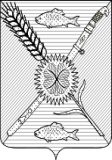 администрациЯ ПРИВОЛЬНЕНСКОГО сельского поселения КАНЕВСКОГО РАЙОНАПОСТАНОВЛЕНИЕот 06.06.2018                                                                                         № 89станица ПривольнаяОб утверждении Порядка отнесения земель к землям особо охраняемых территорий местного значения, их использования и охраныВ соответствии с пунктом 4 статьи 94 Земельного кодекса Российской Федерации, Федеральным законом от 06 октября 2003 года № 131-ФЗ «Об общих принципах организации местного самоуправления в Российской Федерации», Уставом Привольненского сельского поселения Каневского района, постановляю:1. Утвердить Порядок отнесения земель к землям особо охраняемых территорий местного значения, их использования и охраны (прилагается).        2. Заместителю главы, начальнику общего отдела администрации Привольненского сельского поселения Каневского района (Тыщенко):2.1. Разместить настоящее постановление на официальном сайте администрации Привольненского сельского поселения Каневского района в информационно-телекоммуникационной сети «Интернет».2.2. Обеспечить официальное обнародование настоящего постановления.3. Контроль за выполнением настоящего постановления оставляю за собой.4. Настоящее постановление вступает в силу со дня его обнародованияГлава Привольненского сельскогопоселения Каневского  района                                                      Ю.Г. СкороходПРИЛОЖЕНИЕ УТВЕРЖДЕНпостановлением администрации Привольненского сельского поселения Каневского района от 06.06.2018                         № 89ПОРЯДОКотнесения земель к землям особо охраняемых территорий местного значения, их использования и охраны1.Порядок отнесения земель к землям особо охраняемых территорий местного значения, их использования и охраны (далее - Порядок) разработан в соответствии с Земельным кодексом Российской Федерации в целях обеспечения сохранности земель особо охраняемых территорий местного значения.2.В соответствии со ст. 94 Земельного кодекса Российской Федерации к землям особо охраняемых территорий относятся земли:2.1) особо охраняемых природных территорий;2.2) природоохранного назначения;2.3) рекреационного назначения;2.4) историко-культурного назначения;2.5) особо ценные земли.3. Основанием отнесения земель к землям особо охраняемых территорий местного значения является нахождение на данных землях природных комплексов и объектов, имеющих особое природоохранное, научное, историко-культурное, эстетическое, рекреационное, оздоровительное и иное ценное значение.4. Для осуществления компетентной работы в области определения земель особо охраняемых территорий администрацией Привольненского  сельского поселения Каневского района создается комиссия по отнесению земель на территории поселения к землям особо охраняемых территорий местного значения (далее - Комиссия), утверждается ее состав и порядок работы.5. Предложения по отнесению земель к землям особо охраняемых территорий местного значения вносятся гражданами, иными органами и организациями и направляются в письменном виде в Комиссию.6. В предложении должны быть указаны:- вид земель особо охраняемых территорий;- обоснования отнесения земельного участка к землям особо охраняемых территорий;- обзорный топографический план земельного участка и описание его границ;- рекомендации по ограничению использования земельного участка.7. Предложения по отнесению земель к землям особо охраняемых территорий местного значения рассматриваются Комиссией с участием заинтересованных сторон не более чем в трехмесячный срок. Результаты рассмотрения предложений оформляются решением, которое подписывается председателем Комиссии.8. В отдельных случаях для выделения мнения более широкого круга жителей Комиссия готовит материалы для опубликования в средствах массовой информации о внесенных предложениях с указанием срока и адреса подачи замечаний по ним.Комиссия принимает решение об отнесении земель к землям особо охраняемых территорий местного значения, руководствуясь критериями природоохранного, научного, культурного, эстетического, оздоровительного значения.Решение Комиссии об отнесении земель к землям особо охраняемых территорий местного значения с рекомендациями по ограничениям использования земельных участков является основанием для издания постановления администрации Привольненского сельского поселения Каневского района.Постановление администрации Привольненского сельского поселения Каневского района об отнесении земель к землям особо охраняемых территорий местного значения подлежит обязательной публикации в средствах массовой информации.Земельные участки, включенные в состав зон особо охраняемых территорий, используются в соответствии с требованиями Земельного кодекса Российской Федерации, Федеральных законов, настоящего Положения, других постановлений администрации Привольненского сельского поселения Каневского района исходя из принципов сохранения и улучшения, уникальных и типичных особо охраняемых природных территорий, лечебно-оздоровительных местностей и курортов, земель природоохранного, рекреационного, историко-культурного и иного особо ценного назначения.Для всех зон особо охраняемых территорий устанавливается особый правовой режим, ограничивающий или запрещающий виды деятельности, не совместимые с основным назначением этих территорий и (или) оказывающие на них негативное (вредное) воздействие. Особенности использования земель особо охраняемых территорий местного значения определяются постановлением администрации Привольненского сельского поселения Каневского района об отнесении земель на территории сельского поселения к указанным землям.Предоставление земельных участков в зонах особо охраняемых территорий гражданам и юридическим лицам в собственность не допускается.15.Изменение границ и упразднение особо охраняемой территории (в случае наступления чрезвычайных и непредотвратимых обстоятельств или в других случаях) осуществляется по решению Комиссии и утверждается постановлением администрации Привольненского  сельского поселения Каневского района.  Заместитель главы, начальник общего отделаадминистрации Привольненского сельского поселения Каневского района                                       Ю.Г. ТыщенкоЛИСТ СОГЛАСОВАНИЯпроекта постановления администрации Привольненского сельского поселенияКаневского района от 06.06.2018 № 89Об утверждении Порядка отнесения земель к землям особо охраняемых территорий местного значения, их использования и охраныПроект внесен и составлен:Специалист 1 категории администрацииПривольненского сельского поселенияКаневского района                                                                    И.В.ГильмановаПроект согласован:Заместитель главы, заведующий общим отделомадминистрации Привольненского сельскогопоселения Каневского района                                                      Ю.Г.ТыщенкоСпециалист общего отделаадминистрации Привольненского сельскогопоселения Каневского района                                                      О.Н.Левченко